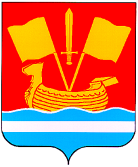 АДМИНИСТРАЦИЯ КИРОВСКОГО МУНИЦИПАЛЬНОГО РАЙОНА ЛЕНИНГРАДСКОЙ ОБЛАСТИП О С Т А Н О В Л Е Н И Еот ____________ № ______________О внесении изменений и дополнений в постановление администрации Кировского муниципального района Ленинградской области от 30 июля 2021 года № 1353                    «Об утверждении нормативных затрат на обеспечение функций  администрации Кировского муниципального района Ленинградской области и                подведомственных ей  казенных учреждений»В связи с изменением потребности в  отдельных товарах, работах, услугах администрации Кировского муниципального района Ленинградской области, включая подведомственные казенные учреждения:1. Внести в постановление администрации Кировского муниципального района Ленинградской области от 30 июля 2021 года           № 1353 «Об утверждении нормативных затрат на обеспечение функций  администрации Кировского муниципального района Ленинградской области и подведомственных ей  казенных учреждений» (далее – постановление) следующие изменения и дополнения:1.1. В приложении 1 к постановлению:1.1.1. Позицию 3 пункта 7 «Норматив цены и количества рабочих станций, принтеров, многофункциональных устройств, копировальных аппаратов и другой оргтехники и бытовой техники» изложить в следующей редакции:«».1.1.2. Пункт 23 «Норматив количества и цены канцелярских принадлежностей» изложить в следующей редакции:«».1.1.3. Пункт 23 «Норматив количества и цены хозяйственных товаров и иных принадлежностей» изложить в следующей редакции:«».1.2. В приложении 2 к постановлению:1.2.1. Позицию 2 пункта 19 «Норматив количества и цены хозяйственных принадлежностей» изложить в следующей редакции: «».1.2.2. Пункт 19 «Норматив количества и цены хозяйственных принадлежностей» дополнить позицией 38 следующего содержания:«».1.2.3. Позицию 1 пункта 22 «Норматив затрат на технический осмотр, ремонт автотранспорта и ДГУ» изложить в следующей редакции: «».2. Настоящее постановление подлежит размещению в единой информационной системе в сфере закупок в течение 7 рабочих дней со дня  его принятия.3. Контроль за исполнением настоящего постановления возложить на заместителя главы администрации по экономике и инвестициям.Заместитель главы администрации по ЖКХ                                                                 М.В. Нилова Разослано: в дело, КФ, МКУ УХО и Т, ОМЗ.№ п/пНаименование должностейНаименованиеЕд. изм.КоличествоНорматив  цены  за ед. (руб.)Срок полезного использования, лет3РуководителиМониторшт.Из расчета 1 на 1 пользователя18 040,0033Иные должностиМониторшт.Из расчета 1 на 1 пользователя + 10  на учреждение без персонального закрепления16 096,673  №   п/пНаименованиеЕдиница измеренияКоличество ежегодно Норматив цены за ед. (руб.)Руководители, иные должностиРуководители, иные должностиРуководители, иные должностиРуководители, иные должностиРуководители, иные должности1Антистеплер для скоб № 10 и № 24/6шт.Не более 30 на учреждение42,902Архивная папка на 2-х завязках для хранения дел в архиве, бумвинил. Тип 1, до 350 листовшт.Не более 400 на учреждение754,003Архивная папка на 2-х завязках  для хранения дел в архиве, бумвинил. Тип 2, до 1200 листовшт. Не более 400 на учреждение875,004Блок для записи в ассортименте 9х9х9 смуп.Не более 2 на 1 сотрудника163,335Блокнот 40 л, А5, клетка, спиральшт.Не более 1 на 1 сотрудника64,306Бокс для бумаги 9х9х9шт.Не более 1 на 1 сотрудника84,207Бумага А3, 500 л., марка не ниже АпачкаНе более  10 на учреждение1 210,458Бумага А4, цветная, 500 л.пачкаНе более 5  на учреждение1 053,009Бумага А4, 500 л., марка не ниже Апачка Не более 15 на 1 сотрудника591,8910Бумага для заметок с клейким краем  (малый формат) 51х38 ммуп.Не более 1 на 1 сотрудника61,0311Бумага для заметок с клейким краем (большой  формат) уп.Не более 1 на 1 сотрудника32,8712Бумага для заметок с клейким краем (средний формат)  76х51 ммуп.Не более 1 на 1 сотрудника63,7313Грифель для  автоматического карандаша, 0,5 мм упаковка не менее 12 шт.уп.Не более 30 на учреждение33,8714Дырокол не менее 36 листов, металл, линейкашт.Не более 30 на учреждение647,9015Ежедневник, А5, не менее 160 листовшт.Не более 50 на учреждение673,00 16Еженедельник, А6, не менее 80 листовшт.Не более 7 на 1 сотрудника282,2817Зажим для бумаг большой 51 мм (уп. 12.шт.) уп.Не более 50 на учреждение181,6718Зажим для бумаг маленький 15 мм (уп. 12.шт.) уп.Не более 50 на учреждение61,4319Зажим для бумаг средний 32 мм (уп. 12.шт.) уп.Не более 50 на учреждение150,6720Календарь (настенный трехблочный)шт.Не более 70 на учреждение285,6721Калькулятор настольный, 12 разрядныйшт.По мере необходимости731,9222Карандаш автоматический, 0,5 мм, НBшт.Не более 30 на учреждение39,2723Карандаш чернографитовый, НBшт.Не более 4 на 1 сотрудника27,4024Клей ПВА, не менее 125 гр.шт.Не более 1 на 1 сотрудника56,0025Клейкая лента двухсторонняяшт.Не более  50 на учреждение265,6726Клейкая лента канцелярскаяшт.Не более  50 на учреждение65,5027Клейкая лента упаковочнаяшт.Не более 50 на учреждение79,8728Клеящий карандашшт.Не более  2  на 1 сотрудника65,8329Книги учета не менее 60 л, клетка, картон в скобешт.Не более 60 на учреждение332,6730Книги учета не менее 96 л, клеткашт.Не более 60 на учреждение171,6731Конверты, Е65шт.Не более 10 000 на учреждение4,0232Корректоры ленточныешт.Не более 50 на учреждение 137,0033Корректоры с кисточкой (с губкой) шт.Не более 2 на 1 сотрудника64,5734Ластикшт.Не более 2 на 1 сотрудника32,7335Линейка в ассортименте шт.Не более 50 на учреждение 53,5036Лоток для бумаг пластиковый горизонтальныйшт.Не более 20 на учреждение 270,6737Лупашт.Не более 10 на учреждение 370,6038ЛюверсыупНе более  5 на учреждение357,0039Маркер в ассортиментешт.Не более 1 на 1 сотрудников43,20 40Маркер на масляной основе (несмывающийся)шт.Не более 15 на учреждение 375,0041Накопитель пластиковый вертикальный, секций: 1шт.Не более 20 на учреждение 434,3342Накопитель пластиковый вертикальный, секций: 4шт.Не более 20 на учреждение 713,6743Настольный наборшт.Не более  5 на учреждение512,8944Нить для прошивки документовшт.Не более 20 на учреждение 191,6745Нож канцелярскийшт.Не более 30 на учреждение43,3346Ножницы канцелярскиешт.Не более 30 на учреждение240,0047Пакеты полиэтиленовые для почтовых отправленийшт.Не более 200 на учреждение24,1348Папка - уголок А4шт.Не более 500 на учреждение33,8349Папка архивная (короб)шт.Не более 150 на учреждение81,9350Папка для черчения, А3 (листов в папке - не менее 20)шт.Не более 15 на учреждение367,0051Папка для черчения, А4 (листов в папке - не менее 20)шт.Не более 15 на учреждение238,0052Папка на резинках пластиковаяшт.Не более 1 на 1 сотрудника114,2053Папка планшетшт.Не более 30 на учреждение209,3354Папка пластиковая с зажимомшт.Не более 30 на учреждение171,0055Папка пластиковая с пружинным механизмом, А4шт. Не более 50 на учреждение140,0056Папка с завязками "Дело"шт.Не более 1000 на учреждение22,4757Папка файл-вкладыш с перфорацией, 100 шт. в упаковке уп.Не более 200 на учреждение650,0058Папка-конверт на кнопке, А4шт.Не более 1 на 1 сотрудника43,4059Папка-короб на резинкахшт.Не более 30 на учреждение122,3360Папка-обложка "Дело" шт.Не более 500 на учреждение24,0061Папка-регистратор шт.Не более 400 на учреждение311,6762Папка-скоросшиватель "Дело"шт.Не более 1000 на учреждение37,0363Папка-скоросшиватель с прозрачным верхомшт.Не более 1000 на учреждение32,9764Планингшт.Не более 30 на учреждение356,6765Пленка для ламинированияв упаковке 100 листовуп.Не более 3 на учреждение927,3366Разделители картонныешт.Не более 10 на учреждение223,3367Разделители пластиковыешт.Не более 50 на учреждение233,6768Ручка гелиеваяшт.Не более 2 на 1 сотрудника31,0369Ручка гелиевая, автоматическаяшт.Не более 1 на 1 сотрудника103,2070Ручка шариковаяшт.Не более 6 на 1 сотрудника26,8071Ручка шариковая на пружинешт.Не более 10 на учреждение113,1072Ручка шариковая, автоматическаяшт.Не более 2 на 1 сотрудника51,2373Скобы для степлера, № 10 (уп.1000 шт.) уп.Не более 3 на 1 сотрудника35,8374Скобы для степлера, № 24 (уп.1000 шт.) уп.Не более 3 на 1 сотрудника42,5075Скрепки в ассортименте, большие (уп.100 шт.)уп.Не более  1 на 1 сотрудника110,7176Скрепки в ассортименте, малые (уп.100 шт.)уп.Не более  3 на 1 сотрудника53,9377Степлер №10шт.Не более 30 на учреждение224,3378Степлер №24/6шт.Не более 30 на учреждение233,3379 Табличка информационная, пластикшт.Не более 30  на учреждение503,6780Текстовыделительшт.Не более 2 на 1 сотрудника41,1781Тетради в ассортиментешт.Не более 20 на учреждение66,6382Точилка для карандашей механическаяшт.Не более 30 на учреждение110,0083Точилка для карандашей электрическаяшт.Не более 10 на учреждение670,3384Фотобумага глянцеваяпачкаНе более 10  на учреждение2 468,6785Фотобумага матоваяпачкаНе более 10  на учреждение1 484,6786Чернила в патронах шт.Не более  10 на учреждение357,3387Штампы самонаборные шт.Не более  5 на учреждение1 751,3388Штемпельная краскашт.Не более 20 на учреждение90,2489Ярлычки-закладки в упаковке не менее 100 шт.шт.Не более 2 на 1 сотрудника91,6790Иные канцелярские товары, не поименованные выше, исходя из фактической потребностиСумма в год, руб.По мере необходимости100 000,00Специалисты,  деятельность которых  финансируется  за счет средств субвенций иных бюджетов,  могут обеспечиваться  товарами в объемах, превышающих вышеуказанные нормативы, с учетом специфики деятельности.Специалисты,  деятельность которых  финансируется  за счет средств субвенций иных бюджетов,  могут обеспечиваться  товарами в объемах, превышающих вышеуказанные нормативы, с учетом специфики деятельности.Специалисты,  деятельность которых  финансируется  за счет средств субвенций иных бюджетов,  могут обеспечиваться  товарами в объемах, превышающих вышеуказанные нормативы, с учетом специфики деятельности.Специалисты,  деятельность которых  финансируется  за счет средств субвенций иных бюджетов,  могут обеспечиваться  товарами в объемах, превышающих вышеуказанные нормативы, с учетом специфики деятельности.Специалисты,  деятельность которых  финансируется  за счет средств субвенций иных бюджетов,  могут обеспечиваться  товарами в объемах, превышающих вышеуказанные нормативы, с учетом специфики деятельности.Товары, при дополнительной потребности сверх установленной нормы или непредусмотренные нормой обеспечения, но необходимые для служебной деятельности, приобретаются дополнительно на основании обоснованной заявки (служебной записки), согласованной главой администрации. Товары, при дополнительной потребности сверх установленной нормы или непредусмотренные нормой обеспечения, но необходимые для служебной деятельности, приобретаются дополнительно на основании обоснованной заявки (служебной записки), согласованной главой администрации. Товары, при дополнительной потребности сверх установленной нормы или непредусмотренные нормой обеспечения, но необходимые для служебной деятельности, приобретаются дополнительно на основании обоснованной заявки (служебной записки), согласованной главой администрации. Товары, при дополнительной потребности сверх установленной нормы или непредусмотренные нормой обеспечения, но необходимые для служебной деятельности, приобретаются дополнительно на основании обоснованной заявки (служебной записки), согласованной главой администрации. Товары, при дополнительной потребности сверх установленной нормы или непредусмотренные нормой обеспечения, но необходимые для служебной деятельности, приобретаются дополнительно на основании обоснованной заявки (служебной записки), согласованной главой администрации.  №   п/пНаименованиеЕдиница измеренияКоличество ежегодно Норматив цены  за ед. (руб.)1Батарейка АА шт.Не более  200 на учреждение55,532Батарейка ААА шт.Не более  200 на учреждение57,233Салфетка влажная для мониторов в тубеуп.Не более 25 на учреждение233,674Сетевой удлинитель не менее 6 розетокшт.Не более 10 на учреждение1 243,335Корзина для бумаг, пластик, не менее 10 л.шт.Не более 10 на учреждение249,676Прочие хозяйственные товары, исходя из фактической потребностиСумма в год, руб.10 000,00№п/пНаименованиеЕд.изм.Количество ежегодноНорматив цены   в год  (руб.)2Бумага туалетная (двухслойная)рулонНе более 280 на учреждение28,16№п/пНаименованиеЕд.изм.Количество ежегодноНорматив цены   в год  (руб.)38Бумага туалетная (200 метров)рулон520 рулонов из расчета на один санузел126,01№ п/пНаименованиеКоличество  услуг в годНорматив цены   (руб.)1Ремонт автомобиля, автобусаПо мере необходимости6 628 036,45 в год  на учреждение